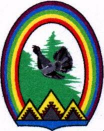 Городской округ РадужныйХанты-Мансийского автономного округа – Югры ДУМА ГОРОДА РАДУЖНЫЙРЕШЕНИЕот 27 января 2022 года					                               № 136О внесении изменений в решение Думы города от 25.11.2021 № 114 «О Порядке размещения сведений о доходах, расходах, об имуществе и обязательствах имущественного характера лиц, замещающих муниципальные должности, их супругов и несовершеннолетних детей на официальных сайтах органов местного самоуправления города Радужный и представления этих сведений средствам массовой информации для опубликования»	Рассмотрев проект решения Думы города «О внесении изменений в решение Думы города от 25.11.2021 № 114 «О Порядке размещения сведений о доходах, расходах, об имуществе и обязательствах имущественного характера лиц, замещающих муниципальные должности, их супругов и несовершеннолетних детей на официальных сайтах органов местного самоуправления города Радужный и представления этих сведений средствам массовой информации для опубликования», Дума города Радужный решила:	1. Внести в приложение к решению Думы города от 25.11.2021 № 114 «О Порядке размещения сведений о доходах, расходах, об имуществе и обязательствах имущественного характера лиц, замещающих муниципальные должности, их супругов и несовершеннолетних детей на официальных сайтах органов местного самоуправления города Радужный и представления этих сведений средствам массовой информации для опубликования» следующие изменения:1.1. подпункты 1, 3 пункта 5 после слов «муниципальные должности» дополнить словами «, их супругов и несовершеннолетних детей»;1.2. в пункте 7 слова «10 рабочих дней со дня их представления в установленном порядке в соответствующий орган местного самоуправления Департаментом государственной гражданской службы и кадровой политики Ханты-Мансийского автономного округа – Югры» заменить словами «14 рабочих дней со дня истечения срока, установленного для их подачи»;1.3. в пункте 8 слова «в течение 10 рабочих дней со дня их представления в установленном порядке в соответствующий орган местного самоуправления Департаментом государственной гражданской службы и кадровой политики Ханты-Мансийского автономного округа – Югры» заменить словами «не позднее 14 рабочих дней после окончания срока, установленного для представления уточненных сведений».  2. Настоящее решение вступает в силу после его официального опубликования.	3. Опубликовать настоящее решение в газете «Новости Радужного. Официальная среда».Председатель Думы города	 Глава города ______________ Г.П. Борщёв	 _________ Н.А. Гулина«___» ____________ 2022 года			    «___» __________ 2022 года	